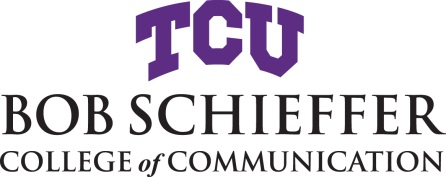 Information and Deadlines for GraduationCommunication Studies: Comprehensive ExamsStrategic Communication: ProjectsMust be on File	     File Master’s Committee form. Project students must file this form priorBefore Enrollment		to enrollment in classes. by Jan. 13, 2020		 MS in STCO:	Enroll in STCO 60173 – Project in Strategic CommunicationJanuary 17, 2020		File an Intent to Graduate form.Last day for enrollment or changing classes	 A nonrefundable fee is charged to the student when an Intent to Graduate is filed.April 29, 2020               Projects and Comprehensive orals must be completed no later than this date.Last day of class	Final Grade Report form is completed and signed by the committee 	then returned to j.oneil@tcu.edu.			May 6, 2020		Graduating students’ grades due by 5PMMay 9, 2020		Baccalaureate & commencementShould it be necessary to delay graduation, you must complete and submit a Cancel Intent to Graduate form. Another Intent to Graduate form and associated fee will be required for your new graduation date.